31.12.2021 13:25E-86604682-000-54703*00771634*00771634                                                                                                         T.C.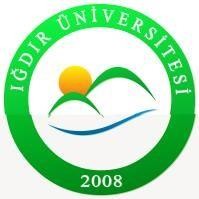 IĞDIR ÜNİVERSİTESİ TUZLUCAMESLEK YÜKSEKOKULU ZORUNLU STAJ FORMUİLGİLİ MAKAMAAşağıda kimlik bilgileri yazılı öğrencimizin staj yapma zorunluluğu vardır. Öğrencimizin kurumunuzda/işletmenizde yapacağı 30 iş günü staj talebinin değerlendirilerek uygun bulunup bulunmadığının bildirilmesini rica eder, göstereceğiniz ilgiye şimdiden teşekkür ederiz.STAJ YAPILAN YERİNİŞVEREN/YETKİLİNİNÖĞRENCİNİN NÜFUS KAYIT BİLGİLERİ (Staj başvurusu kabul edildiği taktirde öğrenci tarafından doldurulur.)NOT :  Belge Elektronik İmza İle İmzalanmıştır. Zorunlu Staj Formu 3 asıl nüsha olarak (fotokopi değil) hazırlanır. Zorunlu Staj Formunun ve diğer belgelerin Tuzluca MYO Staj Bürosuna en son 15.05.2023 tarihine kadar teslim edilmesi zorunludur.5510 sayılı yasa gereğince staj başvurusunda bulunan öğrencinin iş kazası ve meslek hastalıkları sigorta primlerinin ödeme yükümlüsü Iğdır Üniversitesi Rektörlüğüdür.Stajyer öğrenci bu formu imzalamakla ‘Zorunlu Staja İlişkin Özel Esas ve Usuller’ ile ‘Iğdır Üniversitesi Tuzluca Meslek Yüksekokulu Staj Yönergesi’ konulu belgelerdeki maddeleri kabul ettiğini beyan eder.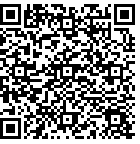 Bu belge güvenli elektronik imza ile imzalanmıştır.Doğrulama Kod: 23C67354-413D-4428-A399-8F2678A264AB	Doğrulama Adres: https://www.turkiye.gov.tr/igdir-universitesi-ebysAdı SoyadıÖğrenci NoÖğretim Yılı20…- 20…ProgramıTelefon Noe-posta adresiİkametgah AdresiADI/ÜNVANIADRESİÜRETİM/HİZMET ALANITELEFON NOFaks Noe-posta AdresiWeb AdresiStaja Başlama Tarihi…../…./20..Bitiş Tarihi…./…./20….Süresi (gün)30 iş günüAdı SoyadıGörev ve ÜnvanıKurumumuzda/İşletmemizde staj yapması uygundur.İmza/Kaşee-posta AdresiKurumumuzda/İşletmemizde staj yapması uygundur.İmza/KaşeTarihKurumumuzda/İşletmemizde staj yapması uygundur.İmza/KaşeSoyadıNüf. Kay. Olduğu ilAdıİlçeBaba AdıMahalle-KöyAna AdıCilt No:Doğum YeriAile Sıra NoDoğum TarihiSıra NoT.C. Kimlik NoVerildiği Nüfus DairesiN. Cüzdan Seri NoVeriliş NedeniSSK NoVeriliş TarihiÖĞRENCİNİN İMZASISTAJ KOORDİNATÖR ONAYIYÜKSEKOKUL ONAYIBelge üzerindeki bilgilerin doğru olduğunu beyan eder, staj evrakının hazırlanmasını saygılarımla arz ederim.İmza:Tarih :Öğr. Gör. Elif TANER KARAGÖZLÜStaj Koordinatörü           E imzalıdırTarih :    Doç. Dr.     Fikret TÜRKAN    Yüksekokul MüdürüE imzalıdırTarih :